2019 SPRING QUARTERLY MEETING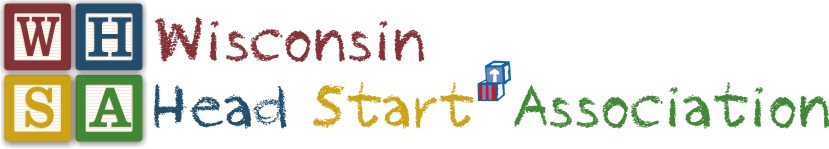 April 1-3, 2019The Concourse Hotel, Madison, WIOVERVIEW AGENDAMonday April 1, 2019Tuesday April 2, 2019 Wednesday April 3, 2019* 12:30-3:30 - Affiliate Members will participate in Capitol Visits or Collaboration Gathering with Jennie Mauer. 12:00-5:00 Board of Directors Meeting (University CD)Lunch Provided5:30-7:30 Conference Steering Committee(University CD)Dinner Provided8:00-9:15PLWDG Committee 8:00-9:15 (Capitol Ballroom A)PLWDG Committee 8:00-9:15 (Capitol Ballroom A)PLWDG Committee 8:00-9:15 (Capitol Ballroom A)PLWDG Committee 8:00-9:15 (Capitol Ballroom A)PLWDG Committee 8:00-9:15 (Capitol Ballroom A)9:30-11:30Opening General Session 
(Capitol Ballroom B)“Advocacy Keynote” - Dr. Tim NolanOpening General Session 
(Capitol Ballroom B)“Advocacy Keynote” - Dr. Tim NolanOpening General Session 
(Capitol Ballroom B)“Advocacy Keynote” - Dr. Tim NolanOpening General Session 
(Capitol Ballroom B)“Advocacy Keynote” - Dr. Tim NolanOpening General Session 
(Capitol Ballroom B)“Advocacy Keynote” - Dr. Tim Nolan11:30-12:30Buffet Luncheon(Capitol Ballroom B)Buffet Luncheon(Capitol Ballroom B)Buffet Luncheon(Capitol Ballroom B)Buffet Luncheon(Capitol Ballroom B)Buffet Luncheon(Capitol Ballroom B)12:30-3:30Day at the Capitol – Meeting with Legislators Day at the Capitol – Meeting with Legislators Day at the Capitol – Meeting with Legislators Day at the Capitol – Meeting with Legislators Day at the Capitol – Meeting with Legislators 12:30-3:30* See belowCapitol visits or Collaboration Conversation with Jennie Mauer 12:30-3:30(Capitol Ballroom A)Capitol visits or Collaboration Conversation with Jennie Mauer 12:30-3:30(Capitol Ballroom A)Community of Practice: EHS 
(Conference Room 1)Facilitators: Lillian Mallinson & Linda LangoschCommunity of Practice: Family Services (Conference Room 2)Facilitator: Donna Morris
Community of Practice: Home Visiting / Mental Health(Conference Room 3)Facilitators: Bonnie Phernetton & Wendy Schwalbe3:45-4:45Recap of Capitol Visits / Celebrating our Success 3:45-4:45(Capitol Ballroom B)Supported by the Parent AffiliateSnacks Provided for All Quarterly AttendeesRecap of Capitol Visits / Celebrating our Success 3:45-4:45(Capitol Ballroom B)Supported by the Parent AffiliateSnacks Provided for All Quarterly AttendeesCommunity of Practice: EHS 
(Conference Room 1)Facilitators: Lillian Mallinson & Linda LangoschCommunity of Practice: Family Services (Conference Room 2)Facilitator: Donna Morris
Community of Practice: Home Visiting / Mental Health(Conference Room 3)Facilitators: Bonnie Phernetton & Wendy Schwalbe3:45-4:45Director AffiliateMeeting(Capitol Ballroom A)Staff AffiliateMeeting(University Room CD)Community of Practice: EHS 
(Conference Room 1)Facilitators: Lillian Mallinson & Linda LangoschCommunity of Practice: Family Services (Conference Room 2)Facilitator: Donna Morris
Community of Practice: Home Visiting / Mental Health(Conference Room 3)Facilitators: Bonnie Phernetton & Wendy Schwalbe7:30-8:30 Breakfast Buffet7:30-8:30 am(Capitol Ballroom B)Breakfast Buffet7:30-8:30 am(Capitol Ballroom B)Breakfast Buffet7:30-8:30 am(Capitol Ballroom B)New Member Orientation7:30 – 8:30 am(University Room CD)New Member Orientation7:30 – 8:30 am(University Room CD)Advocacy Work Group Meeting 7:30 – 8:30am(Capitol Ballroom A)Advocacy Work Group Meeting 7:30 – 8:30am(Capitol Ballroom A)8:30 -11:30Director Affiliate Meeting (Capitol Ballroom A)Parent AffiliateMeeting (University Room AB)Staff AffiliateMeeting (University Room CD)Staff AffiliateMeeting (University Room CD)Community of Practice: EHS 
(Conference Room 1)Facilitator:  Lillian Mallinson & Linda LangoschCommunity of Practice: EHS 
(Conference Room 1)Facilitator:  Lillian Mallinson & Linda LangoschCommunity of Practice: Family Services (Conference Room 2)Facilitator: Donna Morris11:30 -12:00 Closing General Session (Capitol Ballroom B)Closing General Session (Capitol Ballroom B)Closing General Session (Capitol Ballroom B)Closing General Session (Capitol Ballroom B)Closing General Session (Capitol Ballroom B)Closing General Session (Capitol Ballroom B)Closing General Session (Capitol Ballroom B)12:15Board of Directors Meeting (Capitol Ballroom A)Lunch ProvidedBoard of Directors Meeting (Capitol Ballroom A)Lunch ProvidedBoard of Directors Meeting (Capitol Ballroom A)Lunch ProvidedBoard of Directors Meeting (Capitol Ballroom A)Lunch ProvidedBoard of Directors Meeting (Capitol Ballroom A)Lunch ProvidedBoard of Directors Meeting (Capitol Ballroom A)Lunch ProvidedBoard of Directors Meeting (Capitol Ballroom A)Lunch Provided